 Título: técnicas de pensamento criativo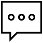  Anotação: 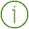 A criatividade é um fator chave para o sucesso dos empreendedores. Esta serve para apoiar a vantagem competitiva pela invenção de novos produtos / serviços ou nichos a explorar pela mudança de um método. A criatividade também pode ser um motor de inovação e uma aptidão para resolver problemas. Competência-chave: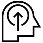 Competência para combinar o conhecimento económico com a aptidão criativa Resultado esperado: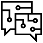 Recolha de novas ideiasCompreender a relevância da criatividade para o empreendedorismo Palavras-chave: 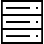 Criatividade, ideia de negócio Objetivo do curso: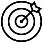 O objetivo é familiarizar os alunos com técnicas de criatividade para utilizar em trabalhos individuais ou em equipa, a fim de promover processos como protótipos ou desenvolvimento de ideias em contexto empresarial.  Duração: 50 min. (Sem a realização de atividades);  ppt.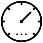 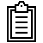  parte teórica - explicação do conteúdo: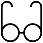 CriatividadeA criatividade é uma característica mental que permite que uma pessoa pense “fora da caixa”, o que resulta em abordagens inovadoras ou diferentes para uma determinada tarefa.Links Úteis: “Beer Game Distribuição”: http://www.beergame.org/the-gameApp (grátis): https://beergameapp.firebaseapp.com/Curso de Marketing: https://saylordotorg.github.io/text_principles-of-marketing-v2.0/index.htmlSite útil com conteúdos empresariais: http://youthbusinesseurope.orgReferências:http://www.businessdictionary.com/article/518/sources-of-inspiration-entrepreneur-success-stories/http://www.businessdictionary.com/article/495/where-do-i-begin-preliminary-steps-for-starting-a-business/http://www.businessdictionary.com/article/632/using-swot-analysis-to-develop-a-marketing-strategy/http://www.businessdictionary.com/definition/creativity.htmlhttp://www.businessdictionary.com/definition/market-orientation.htmlEgger-Subotitsch, Andreas / Fellinger-Fritz, Alfred / Meirer, Monika / Steiner, Karin / Voglhofer, Margit (2011): Praxishandbuch Train-the-Trainer-Methoden in der Berufs- und Arbeitsmarktorientierung. abif - Analisar, Beratung und Forschung interdisziplinäre. Im Auftrag und mit Unterstützung des AMS Österreich. (Guia prático de métodos de formação de formadores de orientação para o mercado profissional e de trabalho. abif - Análise, consultoria e pesquisa interdisciplinar. Em nome e com o apoio da AMS Áustria.)https://www.iconfinder.com/becrisUNESCO (2006): Starting my own small business. A training module on entrepreneurship for learners in a non-formal setting. Facilitator’s guide.Retirado de: http://unesdoc.unesco.org/images/0014/001449/144935e.pdfMullanji, Ana / Topalli, Irena (2017): Módulo de formação sobre empreendedorismo. Projeto: RAISE - Raising the Advantages of Youth through Innovation and Social Entrepreneurship: Albânia.